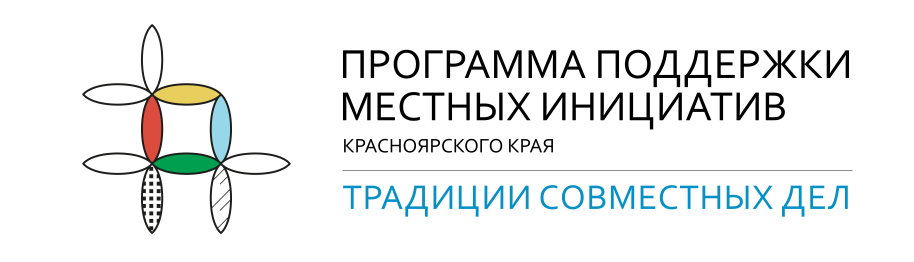 Информирование об итогах реализации инициативного проектаНапоминаем, что согласно п.14 ст.26.1 Федерального закона от 06.10.2003 №131-ФЗ «Об общих принципах организации местного самоуправления в Российской Федерации», в течение 30 календарных дней со дня завершения реализации инициативного проекта местная администрация публикует отчет об итогах реализации инициативного проекта на официальном сайте муниципального образования в информационно-телекоммуникационной сети "Интернет". Инициативный проект в рамках Программы поддержки местных инициатив рекомендуем считать завершенным при выполнении всех работ, в том числе неденежного вклада и погашении всех финансовых обязательств.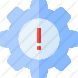 ОтчетФорма отчета не регламентируется и может содержать следующие сведения:Подписи: В отчете можно указать сведения о дополнительных расходах на инициативный проект, информацию о протоколе собрания граждан по согласованию иных мероприятий, реализуемых в рамках инициативного проекта и т.п.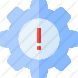 Информационный поводЗавершение реализации инициативного проекта – повод сделать новость на официальных сайтах администрации и в социальных сетях, поблагодарив жителей, юридических лиц и инициативную группу за активное участие в жизни населенного пункта, предоставление софинансирования, неоплачиваемого вклада в части предоставления материалов, оборудования, техники, трудового участия.Вариант информационного сообщения:Дорогие жители __________!Рады сообщить, что инициативный проект «____________________________» в рамках Программы поддержки местных инициатив успешно реализован!Совместными усилиями мы смогли _______________ и решить проблему ______________________________________________________________________тыс.руб. - общая стоимость реализации инициативного проекта, из них:___тыс.руб. – средства населения___тыс.руб. – средства юридических лиц, ИП___тыс.руб. – средства местного бюджета___тыс.руб. – иной межбюджетный трансферБлагодарим за участие в реализации проекта: ___________________________ К сообщению следует прикрепить ссылку на отчет, а также фото- и видеоматериалы.Муниципальный округ/ район Красноярского краяПоселениеНаселенный пунктНаименование инициативного проектаОписание проблемы, которую решил  инициативный проектДата и номер протокола проведения итогового собрания по выбору инициативного проектаНормативно-правовой акт, являющийся основанием для реализации инициативного проекта и выделения иного межбюджетного трансфертаПостановление Правительства Красноярского края №213-п от 28.03.2022 «Об утверждении распределения иных межбюджетных трансфертов бюджетам МО Красноярского края на осуществление расходов, направленных на реализацию мероприятий по поддержке местных инициатив, на 2022 год»Общая стоимость реализации инициативного проекта, в том числе:Средства населения Средства юридических лиц, ИПСредства местного бюджетаИной межбюджетный трансфертПеречень муниципальных контрактов, заключенных в рамках проекта (дата, номер, подрядчик/поставщик) Дата завершения реализации проектаКраткое описание реализации инициативного проекта (выполненные работы по контракту, трудовое и имущественное участие населения и юридических лиц)Глава муниципального образования________________________________________________________________________________________________________________наименование поселения и муниципального округа/ района                              _______________ /_______________________________________/     (подпись)           МП                     (Ф.И.О. полностью)Председатель инициативной группы_______________ /_______________________________________/     (подпись)                                       (Ф.И.О. полностью)